Houston Federation of Garden Clubs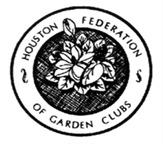 Membership ScholarshipDescription of Funds - $500 annuallyScholarship awarded based on actual expenditures available for 2023-2024 Membership Scholarship.Scholarship funds will be distributed depending on the number of applicants.Scholarship will be awarded at the May 2024 Federation General Meeting.Guidelines:Must be a member of Houston Federation of Garden Clubs.Applicants due Feb. 1, 2024. Submissions should be sent to HFGC Membership Scholarship Chair Nancy Giffhorn, 6107 Hidden Lakes Drive, Kingwood, TX 77345Must have taken for completed and taken for credit in one school in a series (except Symposiums) on the following NGC School in:     ENVIRONMENTAL     FLOWER SHOW SCHOOL     GARDENING     LANSCAPE      4. Applicant must provide proof of cost of school.      5. Applicant must provide a proof of course for credit.      6. Complete application form.Houston Federation of Garden Clubs, Inc.Membership Scholarship 2023-2024(Applicants must be typed or computer generated)Application due Feb. 1, 2024Full Name: __________________________________________Permanent Address: __________________________________City, State: __________________________________________Phone: _____________________________________________Email: ______________________________________________Name of Garden Club Affiliation: ________________________Or IM: ______________________________________________Applicant’s NGC School Course, Name, and Number: ___________________________________________________Location of School: ___________________________________Dates of Course: _____________________________________Number of courses completed to date: ___________________Number of courses completed to date in this school: ________Expected date of completion of course: ___________________Objective After course completion:  ______________________________________________________________________________________________________________________________